			PRESIDENT’S LETTER			            2024As the memories of 2023 begin to fade, the work of the organization is getting ready for 2024.However, we cannot miss the opportunity to thank Governor David Gibson for his commendable efforts regarding the WOBO website.  It is not an easy task to keep the site updated and interesting.  Governor Gibson has been able to achieve the goal and maintain a quality product on behalf of our organization.  Well done and many thanks David!Our organization continues to support the 2030 Agenda for Sustainable Development.  The Agenda results from the ongoing work of many individuals, NGOs, and governmental organizations throughout the world.  The Agenda can be accessed using the link below.The goals of the Agenda are vital to the wellbeing and advancement of civilization, and I would draw your attention to Goal 17 on the list. For our organization and members, Goal 17 is where our expertise can be fruitful in helping to develop safe, sanitary, sustainable buildings throughout the world.When you have a moment, please review the Agenda, and think about how you can participate in making a better world.Global participation is encouraged and necessary for our organization.  I urge you to consider representing your country/region by serving as a member of the World Organization of Building Officials. WOBO will be adding an online training component this year.  The topics will be related to our mission and hopefully will be of interest to our members and site visitors.Please visit the WOBO website at wobo-un.org to stay apprised of the latest information.  Communications should be addressed to the WOBO Secretariat at the address below. Please renew your membership at your earliest convenience!!  Thank You.Best Regards,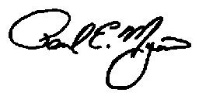 Paul E. Myers, Presidenthttps://sustainabledevelopment.un.org/content/documents/21252030%20Agenda%20for%20Sustainable%20Development%20web.pdf